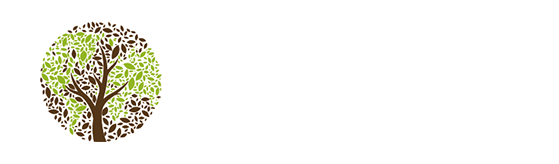 Estamos en el umbral de la cuarta extinción (Cfr. P. Thomas Berry, Cp, The Universe Story). Este exordio no suena muy positivo, pero es la realidad. Desde el big bang (la gran explosión), la edad del universo es de 13,7 millones de años. En el pasado, el universo ha pasado por tres extinciones ecológicas. Alrededor de 1080 millones de años, la Prokaryote, primera célula viva, se enfrentó a la extinción debido a la repentina desaparición del caldo primigenio y a la cual sobrevivió. Las células procariotas supervivientes se adaptaron extrayendo carbono de la atmósfera / litosfera. Las células utilzaban este carbono para crear su alimento, a través de la fotosíntesis, y luego comenzaron a emitir oxígeno. El nivel de oxígeno aumentó a 21% en la atmósfera / litosfera. Se propició un ataque de oxígeno en las prokaryote y solo el 10% sobrevivió. Esta segunda extinción ocurrió alrededor de 3360 millones de años. La tercera extinción fue la desaparición de los dinosaurios alrededor de 5.680 millones de años. La razón de esta desaparición pudo haber sido la repentina explosión en la tierra.Ahora son los seres humanos que han devastado el planeta tierra. Hemos cambiado la química de la tierra, los sistemas biológicos, la geología, la capa de ozono. Las secuelas de esta crisis ecológica las sufren en su mayoría las personas pobres y vulnerables. Estas personas están siendo desplazados por el aumento del nivel del mar, la sequía y las olas de calor. La OMS advierte que entre 2030 y 2050, debido al cambio climático, habrá una muerte adicional de 250.000 personas al año, debido a la malnutrición, la malaria, la diarrea y el estrés por el calor. La extinción es inminente y por lo tanto necesitamos actuar inmediatamente.Tiempo la CreaciónEl 1 de Septiembre fue proclamado como el día de la Oración por la Creación (es decir día de la Creación) por el Patriarca Ecuménico Dimitrios I en 1989, y fue tomado por otras grandes Iglesias Europeas Cristianas en 2001 y por el Papa Francisco para la Iglesia Católica en 2015. El texto del papa para esta ocasión se puede encontrar en español en: https://w2.vatican.va/content/francesco/es/letters/2015/documents/papa-francesco_20150806_lettera-giornata-cura-creato.pdfEn 2016 el Consejo Mundial de Iglesias (CMI), los anglicanos y varias otras grupos cristianos también acogieron la inicitavia de esta celebración. Por ello, estamos llamados a celebrar este día ecuménicamente. Los objetivos de esta celebración son:arrepentimiento de los pecaminosos modos de vida consumistas,adopción de un bajo nivel de emisión de gases de efecto invernadero y abogar para que otros se conviertan en administradores de la creación.El tiempo está cerca/ UrgenciaJuan el Bautista apareció en el desierto de Judea e exortó al pueblo a arrepentirse ya que el tiempo estaba por caducar. La Biblia describe que Juan el Bautista vestía con pelo de camello, y se alimentaba de saltamontes y miel silvestre. Él decía que el hacha ya estaba apoyada en la raíz del árbol y que todo árbol que no produciera frutos buenos sería cortado y arrojado al fuego ( Cfr. Mt 3,1-2, 10).La misión y la vida Juan Bautista expresan la urgencia con la que tenemos que abordar los problemas climáticos de hoy. Nosotros también estamos en el desierto. Hemos convertido la tierra verde y sana en desierto. Hay huracanes, inundaciones, sequías, hambrunas y escasez de agua. Los impactos de de todo esto son sufridos principalmente por las personas y comunidades vulnerables.Ya el hacha está en la raíz de nuestra vida; existe una urgencia para actuar. El tiempo se está acabando. En preparación para la conferencia ambiental de Río+20, la ONU publicó un informe sobre el estado ambiental de la tierra. Dice que el medio ambiente está alcanzando un límite irreversible. Esto se debe a la irresponsabilidad criminal de la humanidad. Tenemos que aprender de las advertencias procedentes de la contaminación por plaguicidas, la desertificación, la deforestación, la disminución de la vida silvestre, el aumento del nivel del mar, las sequías, las inundaciones y las poblaciones de peces que se están agotando. El fracaso en el intento por revertir las tendencias actuales condenará a las generaciones futuras a consecuencias ambientales inmutables.La humanidad todavía puede evitar esta catástrofe. Podemos escapar de ser cortados y arrojados al fuego. Para esto tenemos que arrepentirnos del modo de vida consumista y adoptar un estilo de vida simple para reducir la emisión de gases de efecto invernadero. El testimonio de Juan el Bautista puede ser un modelo para nosotros: su ropa y su comida eran mínimas y porvenían de la naturaleza.Necesitamos sostener y defender que la tierra tiene un valor y un propósito intrínseco y no es un objeto que pueda ser explotado o consumido. Todas los seres vivos en la tierra son mutuamente dependientes para sobrevivir. Los humanos no somos gobernadores sino cuidadores de los recursos de la tierra. La tierra no puede seguir soportando la explotación humana (http://eco-justicia.blogspot.it/2009/10/la-biblia-de-la-tierra-principios-de-la.html).Cómo celebrar el Tiempo para la CreaciónPodemos orar por una conversión ecológica, adoptar una vida respetuosa con el medio ambiente y promover la celebración del Tiempo para la Creación.Orar: algunas propuestas de oración personal y comunitaria.Orar diariamente la oración de la Tierra del Papa Francisco, a la cual se puede acceder en (español):https://docs.google.com/document/d/1j2M_nWpV-lFHqhXJHeBOJc2oDz28AM0XH_5rX39B_Eo/edit.Los Misioneros Columbanos han preparado pautas (en inglés) para las celebraciones eucarísticas para los cuatro domingos de septiembre. Se puede acceder a ellos en: https://www.columban.org.au/media-and-publications/educational-resources/a-catholic-season-of-creation-sundays-of-september-(year-a-2017).Catholic Climate Covenant ha preparado una guía de oración (disponible solo en inglés) para los cuatro domingos de septiembre de 2017. Se titula Finding God in wilderness (encotrar a Dios en el desierto). La oración está diseñada para un periodo de 15 minutos. Se puede descargar al instante al registrarse en: http://www.catholicclimatecovenant.org/resource/finding-god-in-the-wilderness-season-of-creation-prayer-service-series-2017• La Red de Acción Franciscana ofrece oraciones ecuménicas sobre el tema de la creación. Se puede acceder al material en:https://francis35.org/espanol/celebracion-ecumenica/ • Aparte de estos, varios recursos de oración están disponibles en: http://es.seasonofcreation.org/recursos-de-oracion/• Se puede acceder a más información y material para la oración por el Tiempo para la Creación en: https://catholicclimatemovement.global/jornada-mundial-de-oracion/Adoptar un estilo de vida respetuoso del medioambienteLa comunidad internacional en el Acuerdo Climático de París (13 de diciembre de 2015) acordó mantener las temperaturas globales muy por debajo de 2,0C (3,6F) por encima de los tiempos preindustriales.  Esto implica que adoptemos un estilo de vida que reduzca las emisiones de dióxido de carbono. Podemos contribuir a esto mediante:Educación: Educarnos a nosotros mismos y a los demás sobre el tema del cambio climático y su impacto en las personas vulnerables; investigar sobre diversas opciones de energía renovable; estudiando la Biblia desde la perspectiva de la tierra. En la actualidad solamente se cuenta con una limitada hermenéutica ecológica de la tradición bíblica.Viajes: Siempre que sea posible viajar a pie, en bicicleta/moto, transporte público o comporatiendo el transporte con vecinos y familiares. Mientras se conduce, evitar acelerar continuamente; inflar correctamente los neumáticos también puede ahorrar combustible. Cuando sea posible, evite hacer viajes en avión.Uso de la energía: Podemos apagar las luces cuando no estamos usando; utilizar bombillas fluorescentes o LED; uso y defensa de la energía limpia (eólica, solar, geotérmica, biomasa).Comida: No desperdiciar comida, comprando o cocinando lo que es necesario; comiendo alimentos producidos localmente y orgánicos; reducir el consumo de carne de vacuno y productos avícolas (sobre todo si la crianza de estos animales implica el uso de productos químicos).Agua: Reduciendo el uso de agua para uso personal / doméstico / lavado de autos / jardín; Utilizando la lavadora solo cuando esté completamente cargada.Ropa y calzado: No acumular ropa y zapatos; comprar solo lo que se necesita.Abogacía: Para lograr un impacto positivo en el clima se requiere un trabajo en redes. Así que necesitamos:Compartir nuestras opiniones con los vecinos, en la parroquia, en la escuela, en las instituciones.Informar a nuestros funcionarios locales, estatales y/o federales que estamos preocupados por el cambio climático.Utilizar las redes y medios sociales para propagar el mensaje. Reducir las emisiones de gas de efecto invernadero (GEI) en nuestras parroquias: Se puede descargar la guía de las Eco-parroquias del Movimiento Global del Clima Católico en: http://catholicclimatemovement.global/eco-parroquia/Las parroquias/instituciones pueden crear equipos verdes: https://www.faithinplace.org/get-involved (en inglés).Es bueno que recordemos las palabras de Juan el Bautista que el hacha ya está en la raíz de los árboles. Tenemos que actuar ahora y trabajar en redes. De lo contrario, no podremos evitar la inminente cuarta crisis ecológica.(S. Vincent Anesthasiar,CMF) Secretariat for JPIC , E mail: jpiccmf@cmfgen.orgCuria Generalizia, 00197 Roma.29.8.2017